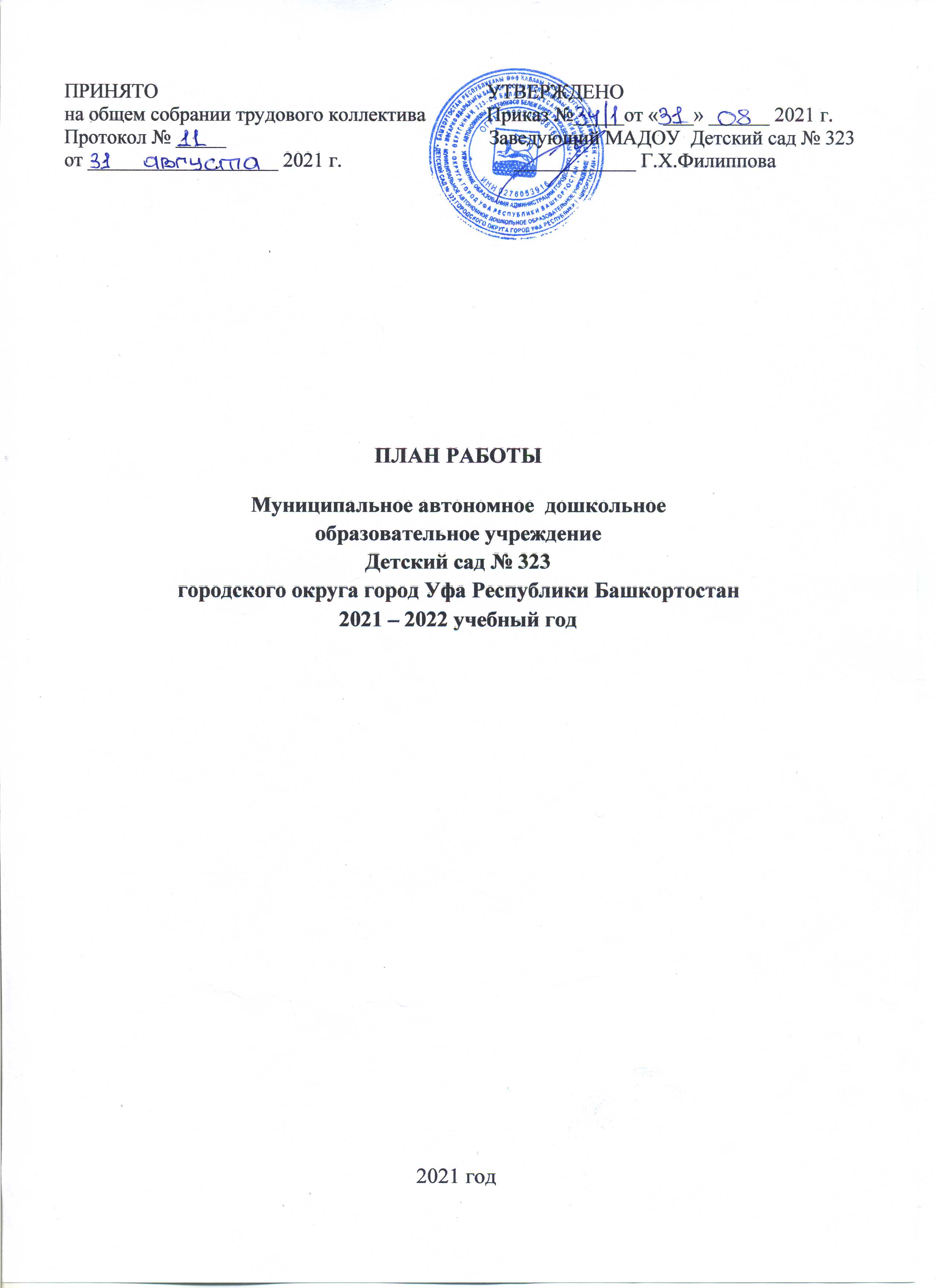 Содержание.Организационно-методическая работа с кадрами.- совершенствование профессионального мастерства воспитателя, специалиста дошкольной организации; консультации; коллективные просмотры; семинары; круглые столы; педагогические советы.Изучение состояния педагогического процесса.- виды контроля и их соподчинение, целевые и содержательные установки каждого вида; примерные методы контроля с целями и условиями их применения. Психолого – педагогическое сопровождение развития социальных и личностных качеств дошкольников.- приобщение детей к социокультурным нормам, традициям семьи, общества, государства через включение их в различные виды деятельности на основе планирования праздников, выставок-конкурсов, спортивных состязаний и других социально-значимых проектов;- события этнокультурной и социальной направленности включают в себя важные явления, крупные факты, происшедшие в общественной жизни.Направленность работы творческих групп. Творческие группы, разрабатывающие оптимальные пути развития основных образовательных  областей.Взаимодействие с родителями.- изучение воспитательных возможностей детского сада и семьи;- информационно – просвещенское обеспечение взаимодействия;- совместная деятельность педагогов.Административно – хозяйственная работа.- материально-техническое обеспечение;- улучшение условий труда сотрудников;-охрана жизни и здоровья детей и сотрудников.Работа методического кабинета.- повышение квалификации педагогов;- изучение педагогической и психологической литературы;- родительские собрания – встречи.Основные формы и направления взаимодействия детского сада и учреждений дополнительного образования, культуры и искусства.- изучение воспитательных возможностей субъектов культурно-образовательного пространства4- информационно-просветительское обеспечение взаимодействия;- совместная деятельность воспитывающих взрослых.УТВЕРЖДЕНОЗав.МАДОУ Д/с № 323_________  Филипповой Г.Х.Пр.№_____ от ____________2021 г.УЧЕБНЫЙ  ПЛАН  МАДОУ д/с № 323на 2021 – 2022 уч.год.Цель и основные задачи воспитательно - образовательной работына 2021 – 2022 учебный год: Цель: Построение работы ДОУ в соответствии с ФГОС ДО; создание благоприятных условий для всестороннего развития ребенка - дошкольника, его индивидуальности; формирование основ базовой культуры личности, раскрытие его творческого потенциала; подготовка к жизни в современном обществе. Основные задачи:Обогащать социальный опыт ребенка, воспитывать доброжелательность, положительное взаимодействие со сверстниками  и взрослыми через реализацию игровых проектов.Активизировать образовательную работу ДОУ по математическому воспитанию дошкольников , совершенствуя среду для максимального интеллектуального развития.Совершенствовать систему  работы ДОУ по формированию, сохранению, укреплению здоровья дошкольников. Поддерживать физическое здоровье детей через организацию комплексного подхода к формированию ЗОЖ.ОРГАНИЗАЦИОННО – МЕТОДИЧЕСКАЯ РАБОТА С КАДРАМИПедагогические советы.               Педагогический совет № 1(установочный)      «Новый учебный год на пороге ДОУ»Подготовка к педсовету №1Педагогический совет № 2«Игра как приоритетное средство развития дошкольников»Цель: систематизация знаний педагогов по организации игровой деятельности детей дошкольного возраста Подготовка к педсовету № 2Педагогический совет № 3«Зеленый огонек здоровья»Цель: повышение компетентности педагогов в вопросах приобщения дошкольников к ЗОЖ, усовершенствование работы педагогического коллектива в данном направлении с учетом ФГОС ДОПодготовка к педсовету № 3Педагогический совет № 4«Формирование математических способностей: пути и формы»Цель:  активизировать образовательную работу ДОУ по математическому воспитанию дошкольников, совершенствуя среду для максимального интеллектуального развития. Подготовка к педсовету № 4Педагогический совет № 5«ЗА КРУГЛЫМ СТОЛОМ»Цель: Анализ работы педагогического коллектива за 2021 – 2022 учебный год.Подготовка к педсовету №51.2 Консультации для педагогов 2021 – 2022 гг.1.3. Семинары, практикумы для воспитателей1.4. Школа Молодого Воспитателя 2021 – 2022 гг.1.5 Смотры – конкурсы1.6. Самообразование педагогов1.7. Производственная работа на 2021 – 2022 уч.год.II. ИЗУЧЕНИЕ СОСТОЯНИЯ ПЕДАГОГИЧСКОГО ПРОЦЕССА2.1. Виды контроляПЛАН – СХЕМА КОНТРОЛЯ ПЕДАГОГИЧСКОГО ПРОЦЕССАМАДОУ Детский сад № 323 Октябрьского района г. Уфа  РБ на 2021-2022 уч.ггIII. ПСИХОЛОГО-ПЕДАГОГИЧЕСКОЕ СОПРОВОЖДЕНИЕ РАЗВИТИЯ СОЦИАЛЬНЫХ И ЛИЧНОСТНЫХ КАЧЕСТВ ДОШКОЛЬНИКОВ.	3.1. Развлекательно-досуговая деятельность детей.	Выставки детских работIV. НАПРАВЛЕННОСТЬ РАБОТЫ ТВОРЧЕСКИХ ГРУПП4.1. Творческие группыV. ВЗАИМОДЕЙСТВИЕ С РОДИТЕЛЯМИЦель: оказание родителям практической помощи в повышении эффективности воспитания, развития дошкольников.5.1. Информационно-просвещенское обеспечение взаимодействия.ГРУППОВЫЕ РОДИТЕЛЬСКИЕ СОБРАНИЯ2021-2022 уч.годСЕНТЯБРЬЯНВАРЬМАЙОБЩИЕ РОДИТЕЛЬСКИЕ СОБРАНИЯ 2021-2022 уч.год«ВЕСТНИК» ДЛЯ РОДИТЕЛЕЙ2021-2022 уч.годНАГЛЯДНАЯ АГИТАЦИЯ 2021-2022 уч.годСтенд «Музыкальная шкатулка»Стенд «Крепыш»Стенд «Айболит»Стенд «Загадки природы»Стенд «Игралочка»КОНСУЛЬТАЦИИ ДЛЯ РОДИТЕЛЕЙ на 2021-2022 уч.год1 младшая группа2 младшая группа №1(С)2 младшая группа №2,3Средняя группа №1(П)Средняя  группа №2 (Д)Старшая группаПодготовительная группа5.2.  Изучение воспитательных возможностей  детского сада и семьи.5.3. Совместная деятельность педагогов с родителями.VI. АДМИНИСТРАТИВНО-ХОЗЯЙСТВЕННАЯ РАБОТАОбеспечение охраны труда и безопасности жизнедеятельности детей и сотрудников.Укрепление материально – технической базы.VII. РАБОТА МЕТОДИЧЕСКОГО КАБИНЕТА7.1. Аттестация педагогических кадровПредварительная работа7.2. Психолого-медико-педагогический консилиумЦель: обеспечение комплексного взаимодействия педагогов, специалистов для преодоления проблем в индивидуальном развитии ребенка.Психолого-медико-педагогические совещания.Организованная образовательная деятельностьОрганизованная образовательная деятельностьОрганизованная образовательная деятельностьОрганизованная образовательная деятельностьОрганизованная образовательная деятельностьОрганизованная образовательная деятельностьОрганизованная образовательная деятельностьОрганизованная образовательная деятельностьОрганизованная образовательная деятельностьОрганизованная образовательная деятельностьБазовый вид деятельностиПериодичностьПериодичностьПериодичностьПериодичностьПериодичностьПериодичностьПериодичностьПериодичностьПериодичностьБазовый вид деятельностиПервая младшая группаПервая младшая группаВторая младшая группаВторая младшая группаСредняя группаСредняя группаСтаршая группаСтаршая группаПодготови-тельная группаФизическая культура  в помещении 3 раза в неделю3 раза в неделю3 раза в неделю3 раза в неделю3 раза в неделю3 раза в неделю2 раза в неделю2 раза в неделю2 раза в неделюФизическая культура на улице------1 раз в неделю1 раз в неделю1 раз в неделюПознавательное развитие 1 раз в неделю1 раз в неделю2 раза в неделю2 раза в неделю2 раза в неделю2 раза в неделю3 раза в неделю3 раза в неделю4 раза в неделюРазвитие речи2 раза в неделю2 раза в неделю1 раз в неделю1 раз в неделю1 раз в неделю1 раз в неделю2 раза в неделю2 раза в неделю3 раза в неделюРисование 1 раз в неделю1 раз в неделю1 раз в неделю1 раз в неделю1 раз в неделю1 раз в неделю2 раза в неделю2 раза в неделю2 раза в неделюЛепка 1 раз в две недели1 раз в две недели1 раз в две недели1 раз в две недели1 раз в две недели1 раз в две недели1 раз в две недели1 раз в две недели1 раз в две неделиАппликация 1 раз в две недели1 раз в две недели1 раз в две недели1 раз в две недели1 раз в две недели1 раз в две недели1 раз в две недели1 раз в две недели1 раз в две неделиМузыка 2 раза в неделю2 раза в неделю2 раза в неделю2 раза в неделю2 раза в неделю2 раза в неделю2 раза в неделю2 раза в неделю2 раза в неделюИТОГО10 занятий в неделю10 занятий в неделю10 занятий в неделю10 занятий в неделю10 занятий в неделю10 занятий в неделю13 занятий в неделю13 занятий в неделю15 занятий в неделюОбщее астрономическое время занятий в неделю1,6 ч.1,6 ч.2,5 ч.2,5 ч.3,3 ч.3,3 ч.5,8 ч.5,8 ч.7,5 ч.Образовательная деятельность в ходе режимных моментовОбразовательная деятельность в ходе режимных моментовОбразовательная деятельность в ходе режимных моментовОбразовательная деятельность в ходе режимных моментовОбразовательная деятельность в ходе режимных моментовОбразовательная деятельность в ходе режимных моментовОбразовательная деятельность в ходе режимных моментовОбразовательная деятельность в ходе режимных моментовОбразовательная деятельность в ходе режимных моментовОбразовательная деятельность в ходе режимных моментовУтренняя  гимнастикаежедневноежедневноежедневноежедневноежедневноежедневноежедневноежедневноежедневноКомплексы закаливающих процедурежедневноежедневноежедневноежедневноежедневноежедневноежедневноежедневноежедневноГигиенические процедурыежедневноежедневноежедневноежедневноежедневноежедневноежедневноежедневноежедневноСитуативные беседы  при проведении режимных моментовежедневноежедневноежедневноежедневноежедневноежедневноежедневноежедневноежедневноЧтение художественной литературыежедневноежедневноежедневноежедневноежедневноежедневноежедневноежедневноежедневноПрогулки ежедневноежедневноежедневноежедневноежедневноежедневноежедневноежедневноежедневноСамостоятельная деятельность детейСамостоятельная деятельность детейСамостоятельная деятельность детейСамостоятельная деятельность детейСамостоятельная деятельность детейСамостоятельная деятельность детейСамостоятельная деятельность детейСамостоятельная деятельность детейСамостоятельная деятельность детейСамостоятельная деятельность детейИгра ежедневноежедневноежедневноежедневноежедневноежедневноежедневноежедневноежедневноСамостоятельная деятельность детей в центрах развития ежедневноежедневноежедневноежедневноежедневноежедневноежедневноежедневноежедневноАнализ работы за летний – оздоровительный период. Готовность групп к новому учебному году.АвгустЗаведующийОбсуждение образовательной программы ДОУ, ознакомление и утверждение рабочей программы воспитания.августЗаведующийУтверждение перечня программ и технологий, исследуемых в работе ДОУ.АвгустСт.воспит.Ознакомление и утверждение годового плана ДОУ на 2021-2022 уч.год.августСт.воспит.Утверждение учебного плана, режима дня, непосредственно организованной деятельности; планов узких специалистов: учителя-логопеда, музыкального руководителя, инструктора по физической культуре,  программ дополнительного образования по дополнительным платным образовательным услугам.августСт.воспит.Ознакомление с планом – графиком ВСОКО на 2021 – 2022 учебный год. августСт.воспит.Итоги смотра – конкурса по подготовке к новому учебному году.августСт.воспит.МероприятиеСрокиОтветств.Изучение программы по своим возрастным группамдо 1.09.2021ВоспитателиПодготовить методические рекомендации по ведению документации.до 1.09.2021Ст.воспит.Подготовка и оформление документации групп.до 1.09.2021ВоспитателиОбновление предметно-развивающей среды в группах.до 1.09.2021ВоспитателиМаркировка мебели по ростовым показателям детей группы. Проведение антропометрии в ДОУ.до 1.09.2021Воспитатели, медсестраПодготовка отчетов о летне – оздоровительной работе с детьми.до 3.09.2021ВоспитателиСоставление учебного плана, режима дня, сетки занятий  на 2021-2022 уч.год.до 1.09.2021Ст.воспит.Организовать работу кружков, составить расписание работы.до 10.09.2021Ст.воспит. Провести диагностическое исследование ЗУН детей по всем разделам.до 15.09.2021Ст.воспит. Помочь воспитателям подготовиться и провести групповые родительские собрания во всех возрастных группах.до 15.09.2021Ст.воспит.,воспитатели Праздничный концерт, посвященный Дню знаний.СентябрьРук. МУЗО Консультации для родителей- Как одеть ребенка в детский сад- Поучительные сказки для детей 3-4 лет- Как научить ребенка правильно произносить звуки- Советы любящим родителям- ПДД для дошкольниковСентябрь1 мл.гр.2 мл.гр. №1, 2, 3Ср.гр. №1, 2Ст.грПодг.гр.ВоспитателиВоспитателиЛогопедВоспитателивоспитатели Организация комплексной предметно-развивающей и игровой среды детского сада в соответствии с ФГОСНоябрьЗав.ДОУ Итоги тематического контроля: «Состояние развития игровой деятельности детей разных возрастных групп»Ст.воспит.Условия и способы развития сюжетно-ролевой игры у дошкольников.ВоспитателиФормирование субъектности ребенка в процессе освоения предметно-игровой среды.ВоспитательПсихолого – педагогическое обоснование необходимости создания ПРС в образовательном учреждении для детей.ВоспитательМероприятиеСрокиОтветственныйРабота с педагогами: Методические рекомендации: Игровая среда для дошкольников» с позиции ФГОСоктябрьСт.воспит. Тематический контроль: «Состояние развития игровой деятельности детей разных возрастных групп»октябрьСт.воспит. Семинар – практикум: «Игра – форма организации детской жизни»октябрьСт.воспит. Анкетирование воспитателей по теме «Руководство игрой»октябрьвоспитатели ШМВ «Методика диагностики игры и способы оценки»сентябрьСт.воспит. Выставка методической литературы «Игровая деятельность в ДОУ»сентябрьСт.воспит.Открытый просмотр «Сюжетно-ролевая игра»ноябрьСултанова А.Ф.Оформление информационной папки в методическом кабинете по игровой деятельности»октябрьСт.воспит.ВоспитателиРабота с родителями:Работа с родителями:Работа с родителями:Родительское собрание: «Как организовать игровую деятельность ребенка». Через ZOOM.ЯнварьСт.гр. Газета для родителей: «Игры с малышами»1 квартал1 мл.гр. Консультации для родителей: Влияние спортивных игр на физическую подготовку детей 6-7 лет к школе.Использование игр и игровых упражнений в домашних условиях для развития речи детей.Поговорим о компьютерных играх.Развиваем речь играя.Дидактическая игрушкаПодвижные игры с детьми 3-5 лет в семье.Как организовать игры детей дома с использованием математического материала.Музыкальные загадки и игры.Игры со стихамиОктябрьДекабрьЯнварьФевральФевральФевральМартМартМайПодг.гр.Ст.гр.Ср.гр.№1Ср.гр.№21 мл.гр.Ср.гр.№1Подг.гр.Ст.гр.1 мл.гр. Выставка «Ярмарка игрушек» (совместная работа воспитателей, детей и родителей)декабрьвоспитатели Тематический день игры и игрушки.МартвоспитателиОрганизационно – педагогическая работаОрганизационно – педагогическая работаОрганизационно – педагогическая работаПополнить мини-педкабинеты в группах методической литературой, наглядным материаломоктябрьвоспитателиОрганизовать поздравление ветеранов ДОУ с Днем пожилых людей.1.10.2021Ст.воспит.«Осень Несмеяна», «Суверенитет». Музыкальные развлечения.ОктябрьРук.МУЗОСоциологическое обследование семей.СентябрьвоспитателиОформить подписку на периодические издания.ОктябрьСт.воспит.Рекомендации воспитателям по взаимодействию с родителями ребенка раннего возраста, поступающих в детский сад.СентябрьСт.воспит.Игры в адаптационный период ребенка.СентябрьВоспитателиКонсультации для воспитателей:Дидактическая игра как средство формирования фонетико-фонематических процессов.Ознакомление с художественной литературой как средство нравственно – эстетического воспитания дошкольников в контексте с ФГОС.ОктябрьсентябрьЛогопедСт.воспит.Комплексный подход к оздоровлению детей в ДОУ.МартЗав.ДОУТематический контроль: « Развитие двигательной активности дошкольников в режиме ДОУ»Ст. воспит.Формирование у дошкольников ценностного отношения к здоровью.ВоспитателиПрезентация нетрадиционного физкультурного оборудования.Ст.воспит.,воспитателиИтоги смотра – конкурса: «Лучший зимний участок».Ст.воспит.МероприятиеСрокиОтветственныйРабота с педагогами:Методические рекомендации для воспитателей: «Организация и проведение спортивного праздника», «Организация и проведение физкультурного занятия», «Организация подвижных игр». ДекабрьСт.воспит.Тематический контроль: «Развитие двигательной активности дошкольников в режиме ДОУ»Январь\февральСт.воспит.Консультации для воспитателей: Сон и пробуждение ребенка в условиях детского сада.Создание снежных построек на территории ДОУ.Организация и проведение занятий ритмической гимнастикой с дошкольниками.Семинар «Физкультурно-оздоровительная работа с учетом  ФГОС.ДекабрьЯнварьЯнварьдекабрьЗобнина Ю.Ф.Ст.воспит.Рук.МУЗОСт.воспит.Инструктор ФИЗООформление выставки методической литературы  по теме «Физкультурно-оздоровительная работа в ДОУ»декабрьСт.воспит.Консультации для воспитателей: Развитие познавательной активности детей раннего возраста на занятиях по физической культуре.Закономерности периода раннего детства.ЯнварьянварьИнстр.ФИЗОДаминова Р.Х.Работа с родителями:Консультации для родителейв соответствии с тематикой годового планав соответствии с тематикой годового планаРодительские собрания:О здоровье всерьез!Значение режима дня в жизни дошкольника.СентябрьСентябрь 2 мл. №1,2,3Подг.гр.Стенд «Крепыш»В соответствии с тематикой годового планаВ соответствии с тематикой годового плана Анкетирование родителей: Физкультура в вашей семье.Работа с детьми: Выставка рисунков «Как мы отдыхали летом»сентябрьВоспитатели «Ключи от Форда  Боярд» - спортивное развлечение.НоябрьИнструктор ФИЗО «День Здоровья» - развлечениеянварьИнструктор ФИЗО Физкультурный досуг по безопасности жизнедеятельности.ФевральИнструктор ФИЗООрганизационно-педагогическая работаОрганизационно-педагогическая работаОрганизационно-педагогическая работаНовогодние утренники: «Новогодний карнавал» во всех группах.Рук.МУЗОВоспитателиОказать помощь сотрудникам, готовящимся к аттестации.В теч.годаСт.воспит.Круглый стол для воспитателей подг.гр.: «Подготовка детей к школе».ЯнварьСт.воспит.Консультация для воспитателей: Техники рисования.ЯнварьКанбекова С.Р.Оперативный контроль: «Содержание трудовых уголков»декабрьСт.воспит.Открытое мероприятие: Экологическая шоу-викторина «Счастливый случай»февральПодг.гр.Математика дошкольникам.АпрельЗаведующийИтоги тематического контроля: «Выполнение программы по развитию элементарных математических представлений»Ст.воспит.Математика и ТРИЗ в детском саду.ВоспитателиМатематика в художественном слове.ВоспитателиРоль дидактических игр в развитии математических способностей детей на занятиях.Воспитатели МероприятиеСрокиОтветственныйРабота с педагогами:Тематический контроль: «Развитие элементарных математических представлений у детей дошкольного возраста».Март/апрельСт.воспит.Смотр-конкурс «Лучший математический уголок»мартСт.воспит.Методические рекомендации: «Организация уголков занимательной математики»мартСт.воспит.Консультации для воспитателей:Развивающие игры для дошкольников.Занимательный материал в обучении дошкольников элементарной математике.Математические игры на асфальте.МартАпрель АпрельАбзалилова Р.З.Курилова З.П.Ханипова Р.М.Оформление выставки методической литературы по теме «Математика для малышей»МартСт.воспит.Памятки для воспитателей: «Занимательные раскраски»апрельСт.воспит.Рекомендации по подбору игр и упражнений, направленных на развитие интеллектуальных способностей дошкольников.АпрельСт.воспит.Посещение занятий блока «Познание»МартСт.воспит.Работа с родителями:Консультация для родителей:Как организовать игры детей дома с использованием занимательного математического материала.МартПодгот.гр.Что такое трансформация?мартСт.гр.Работа с детьми: Интеллектуальный марафон «Знатоки математики»апрельПодг. гр.Организационно – педагогическая работа:Организационно – педагогическая работа:Организационно – педагогическая работа:Обновление информационного стенда: «Мы имеем свои права…»мартАкдемир В.С.Составление картотеки по ПДД (стихи, загадки, песни)Март/апрельвоспитателиПрактическое занятие «Речевой этикет для дошкольников при подготовке детей к школе»мартлогопедСоставление информационной папки для родителей «Скоро в школу»мартВоспитатели подг. гр.Оперативный контроль: «Материал и оборудование для конструктивной деятельности»апрельСт.воспит.Консультации для воспитателей:Пластилиновые буквыТворчество и выразительностьМартапрельГроо Л.М.Иванова Т.Г.Открытые мероприятия:Звездный час: «Край родной, навек любимый».Азбука безопасности.Город красивой речи.мартШайсламова Л.В.Ст.гр.ЛогопедОтчет воспитателей о выполнении программы в\о работы  за учебный год.майвоспитателиОтчет о деятельности музыкального руководителя, инструктора ФИЗО, логопеда.специалистыАнализ психологической готовности детей к школе.Воспитатели подг.группыАнализ выполнения решений педсоветов за 2021-2022 уч.г.Ст.воспит.Анализ воспитательно-образовательной работы за 2021-2022 уч.г.Ст.воспит. Утверждение плана на летний период 2022 года , режима дня, сетки занятий.Ст.воспит.	МероприятиеСрокиОтветственныйПроведение контрольных срезов уровней усвоения программы детьми во всех возрастных группах.МайВоспитателиСоставить циклограммы уровней усвоения программы на конец учебного года.МайВоспитателиАнализ воспитательно-образовательной работы за учебный год по каждой возрастной группе.МайВоспитателиВзаимопосещение итоговых занятий  по реализации воспитательно-образовательной  программы.МайВоспитателиАнализ кружковой работы, отчеты воспитателей.МайВоспитателиОформить стенды для родителей в каждой возрастной группе на летнюю тематику.МайВоспитателиОзнакомление с планом работы на летний оздоровительный период.МайСт.воспит.Оформить стенд для воспитателей «Лето  в детском саду».МайСт.воспит. Вскопать и засадить огород.МайВоспитатели Проведение итоговых родительских собраний в группах.МайВоспитатели Организовать выставку детских работ «Вечная память солдатам»МайСт.воспит.,воспитатели Музыкально – спортивный досуг «День Победы- это наш великий праздник»МайРук. МУЗО№КонсультацииСрокОтветств.1Планирование воспитательно – образовательной работы в свете ФГОС.сентябрьСт.воспит.2Методика диагностики игры и способы оценки.СентябрьСт.воспит.3Игры в адаптационный период ребенка.сентябрьДаминова Р.Х.4Ознакомление с художественной литературой как средство нравственно – эстетического воспитания дошкольников в контексте с ФГОС.сентябрьСт.воспит.5Дидактическая игра как средство формирования фонетико-фонематических процессов.октябрьлогопед6Сон и пробуждение ребенка в условиях детского сада.декабрьЗобнина Ю.Ф.7Создание снежных построек на территории ДОУ.январьСт.воспит.8Организация и проведение занятий ритмической гимнастикой с дошкольниками.январьРук.МУЗО9Развитие познавательной активности детей раннего возраста на занятиях по физической культуре.январьИнстр.ФИЗО10Закономерности периода раннего детства.январьДаминова Р.Х.11Художественные техники рисования классические и неклассические.январьКанбекова С.Р.12Развивающие игры.мартАбзалилова Р.З.13Пластилиновые буквы.мартГроо Л.М.14Занимательный материал в обучении дошкольников элементарной математике.апрельКурилова З.П.15Математические игры на асфальте.апрельХанипова Р.М.16Творчество и выразительность.апрельИванова Т.Г.№КонсультацияСрокиОтветств.1Семинар – практикум: «Игра – форма организации детской жизни»Занятие №1- Классификация игр.- Педагогическое руководство играми детей.Формирование взаимоотношений детей в с/р игре.Домашнее задание: разработка с/р игр.Занятие №2- Брейн – ринг для педагогов «Игра – дело серьезное»- Презентация с/р игр.октябрьСт.воспит.2Семинар «Физкультурно – оздоровительная работа с учетом ФГОС»декабрьСт.воспит.,Инструктор ФИЗО№КонсультацияСрокиОтветств. 1Планирование воспитательно – образовательной работы с учетом ФГОС.сентябрьСт.воспит.;  2Методика диагностики игры и способы оценки.сентябрьСт.воспит. 3Организация режимных моментов.ноябрьКурилова З.П.  4Организация прогулки.майШайсламова Л.В.№Название конкурсаСрокОтветств.1Подготовленность групп к новому учебному годуСентябрь – Ст. воспит.воспитатели2Сюжетно – ролевые игры дошкольников.ОктябрьСт. воспит.воспитатели3Лучший зимний участок февральСт. воспит.Воспитатели4Лучший математический уголокмартСт. воспит.Воспитатели5Готовность групп к летнему – оздоровительному периоду.майЗав.ДОУ, Ст.воспит, воспитатели№СодержаниеСрокОтветств.1«Развитие дошкольников через игровую деятельность по ФГОС ДО»Сентябрь - октябрьВоспитатели2«Социализация воспитанников через сюжетно – ролевую игру».Декабрь - январьВоспитатели3Обучение ИКТ(создание и монтаж видеороликов). круглый столКанбекова С.Р., Султанова А.Ф.№МероприятияСрокОтветств.1.1.1.1.1.Инновационная деятельность как фактор развития профессионализма педагогов ДОУ.Октябрь 2021г.Зав.ДОУ Филиппова Г.Х.2.Итоги конкурса по подготовке групп к новому учебному году.Ст.воспит.Муратова Н.Н.3.Инструктаж по ТБ, охране жизни и здоровья детей.Зав.ДОУ Филиппова Г.Х.2.2.2.2.1.Создание условий для организации прогулки на участке в зимний период в ДОУ.Декабрь2021 г.Зав.ДОУ Филиппова Г.Х.2.Мероприятия по профилактике травматизма воспитанников.Ст.воспит.Муратова Н.Н.3.3.3.3.1.Творчество как показатель развития культуры в обществе.Февраль 2022 г.,Зав.ДОУ Филиппова Г.Х.2.Совместная работа д\с и семьи по экологическому воспитанию детей.Матвеева Е.Ж.4.4.4.4.1.Эмоциональная компетентность – условие сохранения психологического здоровья педагоговАпрель2022 г.Зав.ДОУ Филиппова Г.Х.2Здоровье детей – категория педагогическая.Инструктор ФИЗО5.5.5.5.1.Итоговые результаты освоения детьми программы.Май 2022 г.Зав.ДОУ Филиппова Г.Х.2.Уровень подготовленности детей к школе.Восп.подг.гр.3.Задачи коллектива по подготовке к проведению летнего-оздоровительного периода.Ст.воспит. Муратова Н.Н.1.Тематический контрольСостояние развития игровой деятельности детей во всех возр. гр.Октябрь – ноябрь1.Тематический контрольРазвитие двигательной активности дошкольников.Январь – февраль1.Тематический контрольРазвитие элементарных математических представлений у детей дошкольного возрастаМарт – апрель2.Сравнительный контрольОрганизация предметно – развивающей среды в младших группах с учетом ведения ФГОС ДО.Октябрь – ноябрь2.Сравнительный контрольОрганизация питания воспитанников в средних группах №1, 2.Февраль/март3.Оперативный контрольСоблюдение ОТ иТБ.Сентябрь, декабрь, март3.Оперативный контрольИтоговая НОДАпрель - май3.Оперативный контрольНОД по художественно – эстетическому развитиюНОД по социально – коммуникативному развитиюНОД по речевому развитиюНОД по физическому развитиюНОД по познавательному развитиюОктябрьноябрьдекабрьЯнварь - февральмарт3.Оперативный контрольОрганизация утренней гимнастикисентябрь3.Оперативный контрольРабота с детьми раннего возрастаоктябрь3.Оперативный контрольОрганизация наблюдений в природеноябрь3.Оперативный контрольОрганизация двигат. режимадекабрь3.Оперативный контрольОрганизация и эффективность труда детейянварь3.Оперативный контрольРабота по ПДД и ОБЖфевраль3.Оперативный контрольКружковая работа ДОУмарт3.Оперативный контрольОрганизация прогулки апрель3.Оперативный контрольОрганизация и проведение платных образовательных услугмайСентябрьоктябрьноябрьдекабрьянварьфевральмартапрельмайТемати-ческийСостояние развития игровой деятельности детей во всех возр.гр.Состояние развития игровой деятельности детей во всех возр.гр.Развитие двигательной активности дошкольников в режиме ДОУРазвитие двигательной активности дошкольников в режиме ДОУРазвитие элементарных математических представлений у детей дошкольного возрастаРазвитие элементарных математических представлений у детей дошкольного возрастаТекущий(операт-й) Соблюдение ОТ и ТБСоблюдение ОТ и ТБСоблюдение ОТ и ТБТекущий(операт-й) Организация питания в ДОУОрганизация питания в ДОУОрганизация питания в ДОУОрганизация питания в ДОУОрганизация питания в ДОУОрганизация питания в ДОУОрганизация питания в ДОУОрганизация питания в ДОУОрганизация питания в ДОУТекущий(операт-й) Планирование воспитательно – образовательной работы в ДОУПланирование воспитательно – образовательной работы в ДОУПланирование воспитательно – образовательной работы в ДОУПланирование воспитательно – образовательной работы в ДОУПланирование воспитательно – образовательной работы в ДОУПланирование воспитательно – образовательной работы в ДОУПланирование воспитательно – образовательной работы в ДОУПланирование воспитательно – образовательной работы в ДОУПланирование воспитательно – образовательной работы в ДОУТекущий(операт-й) Анализ работы воспитателей (посещение занятий)Анализ работы воспитателей (посещение занятий)Анализ работы воспитателей (посещение занятий)Анализ работы воспитателей (посещение занятий)Анализ работы воспитателей (посещение занятий)Анализ работы воспитателей (посещение занятий)Анализ работы воспитателей (посещение занятий)Анализ работы воспитателей (посещение занятий)Анализ работы воспитателей (посещение занятий)Подготовка воспитате-лей к занятиям.Организа-ция утренней гимнастикиРабота с детьми раннего возрастаОрганиза-ция наблюдений в природеОрганиза-ция двигат.ре-жимаОрганиза-ция и эффект-ть труда детейРабота по ПДД и ОБЖКружковая работа в ДОУОрганиза-ция прогулкиОрганиза-ция платных обр-ых услугСравнит.Организация ПРС в младших группахОрганизация ПРС в младших группахОрганизация питания воспитанников в средних группахОрганизация питания воспитанников в средних группахСмотры-конкурсыПодготовленность групп к новому учебному годуСюжетно – ролевые игры дошколь-никовЛучший зимний участокЛучший матем-й уголокГотовность групп к летнему –оздоровительному периоду.Выставки«Город из песка»«Замыслы архитектора»«Подарок для мамы»«Ярмарка игрушек»«Летят самолеты и танки гудят»«Мастерилки» с родителями. Подарок маме, бабушке.«Внима-ние, неопоз-нанный объект»«Здравствуй, школа!»МесяцМероприятиеОтветств.сентябрьДень знаний.Рук. МУЗОоктябрьОсень - Несмеяна!/мл. возраст/Суверенитет /ст.возраст/Рук. МУЗОИнстр. ФИЗОноябрь«День матери». Концерт.Ключи от Форд Боярда.Рук. МУЗОвоспитателидекабрьНовогодний маскарад!   Рук. МУЗОянварьДень здоровья!Инстр. ФИЗОфевральЗдравствуй, Масленица, да широкая!День Защитников Отечества!(физкультурный досуг по основам безопасности жизнедеятельности)Рук. МУЗОИнстр. ФИЗОмарт«Международный женский день 8 Марта!»Развлечение «Автостоп»Рук. МУЗОИнстр. ФИЗОапрельМузыкальное развлечение «День смеха».Спортивное развлечение «Космическое шоу»Рук. МУЗОИнстр. ФИЗОмайДень Победы – это наш великий праздник!Выпускной вечер «До свидания детский сад!» Инстр. ФИЗО   Рук. МУЗОМесяцИзостудия«Разноцветный мир красок»Совместная деятельностьвоспитателей с детьмиСентябрьКак мы отдыхали летом…поделки из природного материалаОктябрьДворик детстваЗамыслы архитектора (смотр макетов)НоябрьУзоры БашкортостанаПодарок для мамы.ДекабрьЗимний пейзаж.Ярмарка игрушек.январьВыставка детских рисунков «Рисуем дорожные знаки!»Машины специального назначенияфевральУ меня есть шапка со звездой.Летят самолеты и танки гудятмартЦветы для мамы.«Мастерилки». Подарок маме, бабушке.апрельТайны Вселенной.Внимание, неопознанный объектмайВечная память солдатам!«Здравствуй, школа!»№СодержаниеСрокОтветственные1Разработка программы воспитания.АвгустТворческая группа2Корректировка образовательной программы ДОУВ течение годаТворческая группа3Разработка проектов по ПДД.В течение годаТворческая группа4Разработка положений к смотр - конкурсамВ течение года1.Добро пожаловать в детский сад. 1 младшая группа2.О здоровье всерьез2 младшая группа №1,2,33.Роль семьи в речевом развитии ребенка 4-5 лет.Средняя группа №1, 24.Развитие у ребенка мелкой моторики рук.Старшая группа5.Значение режима дня в жизни дошкольника.Подг-ая группа1.Мама, я сам! Приучаем к самостоятельности. 1 младшая группа2.Знаете ли Вы своего ребенка?.2 младшая группа №1,2,33.Воспитывать доброту..Средняя группа №1,24.Как организовать игровую деятельность ребенка.Старшая группа5.Воспитание юного исследователя..Подг-ая группа1.Нравственное воспитание ребенка до 3-х лет.1 младшая группа2.О летнем отдыхе детей.2 младшая группа №1,2,33.Как помочь ребенку стать внимательным.Средняя группа №1,24.Детский рисунок – ключ к внутреннему миру ребенка.Старшая группа5.Школьная готовность.Подг-ая группа№1«Ребенок в мире ценностей: теоретико – методический аспект?»Октябрь 2021- основные направления приобщения детей к ценностям;- характеристика ценностных категорий;- эмоционально – смысловое общение.Заведующий, ст.воспитатель, инструктор ФИЗО№2«Воспитываем патриотов с детства»Апрель 2022- Патриотическое воспитание дошкольников;- Беседа: «Воскресный день»- Роль народных игр в патриотическом воспитании дошкольников.Заведующий ДОУ, ст.воспитатель, Воспитатели подг.гр.I КВАРТАЛI КВАРТАЛI КВАРТАЛ1.Игры с малышами. 1 младшая группа2.Игры с пластилином.2 младшая группа №13.Уроки для пальчиков.2 младшая группа №2, 34.Как организовать День рождения ребенка?Средняя группа №15.Фантазии круглый год.Средняя группа №26.Развитие умственных способностей у детей дошкольников.Старшая группа7Красный, желтый, зеленый..Подг-ая группаII КВАРТАЛII КВАРТАЛII КВАРТАЛ1.Будь здоров, расти большой.1 младшая группа2.Конструируем вместе.2 младшая группа №1,2,33.Воспитание трудолюбия у дошкольников. Средняя группа №14.Безопасность на дороге..Средняя группа №25.Эмоции и здоровье..Старшая группа6.Проблемы первоклашек.Подг-ая группаIII КВАРТАЛIII КВАРТАЛIII КВАРТАЛ1.Кризис 3-х лет.1 младшая группа2.Подвижные игры для малышей.2 младшая группа №13.Учите детей любить природу.2 младшая группа №2, 34.Детская литература – это искусство.Средняя группа №15.Музыка в жизни ребенкаСредняя группа №26.Водные эксперименты..Старшая группа7.Беседа о художниках Башкортостана.Подг-ая группасентябрьМузыкальное воспитание дошкольников.ноябрьИгры на развитие чувства ритма.январьРазвитие музыкальной памяти.мартО музыкальных способностях детей.майХоровое искусство.сентябрьКатание на велосипеде.ноябрьИгры на лыжах.январьКатание на санках.мартКак научить ребенка плавать.майКатание на самокате.сентябрьCOVID -19.ноябрьБолезнетворные микробы и защитные свойства организма.январьПрофилактика острых респираторных инфекций.мартГигиена кожи.майПитание детей от года до 7 лет.сентябрьДидактические экологические игры.ноябрьИгры с детьми в лесу.январьФрукты и овощи.мартЖивотные у нас дома.майУ голубой воды.сентябрьРазвитие памяти у детей.НоябрьРазвитие внимания.январьРазвитие мышления.мартРазвитие воображения.майРазвитие чувств.сентябрьКак одеть ребенка в детский сад.октябрьКак формировать активный словарь у ребенка. ЛОГОПЕД.ноябрьЗачем вашему ребенку нужна музыка. МУЗО.декабрьГимнастика маленьких волшебников. ФИЗОянварьПальчиковая гимнастика с малышами.февральДидактическая игрушка.мартПервый рисунок.апрельУкрепление детского иммунитета.майИгры со стихами.сентябрьПоучительные сказки для детей 3-4 лет.октябрьФонематический слух – основа правильной речи. ЛОГОПЕД.ноябрьФланелеграфный театр. МУЗО .декабрьГимнастика маленькихволшебников. ФИЗО.январьПазлы для малышей.февральРазвитие творческих способностей  детей.мартКапризы и упрямство.апрельКак воспитывать детей.майЧитаем и играем.сентябрьЭмоциональные проблемы у детей в период адаптации.октябрьКак одеть ребенка в детский сад, или чтобы самостоятельность была в радостьюноябрьКакие игрушки выбрать для детей?декабрьРежим дня ребенка.январьКак воспитывать в детях честность.февральЧто такое детское словотворчество. ЛОГОПЕД.мартДети и музыка: слушать или нет? МУЗО.апрельПодвижные игры и их значение. ФИЗО.майМетод песочной терапии.сентябрьКак научить ребенка правильно произносить звуки. ЛОГОПЕД.октябрьВоспитание любви к природе.ноябрьЧтобы ребенок слушался. Советы Макаренко А.С.. декабрьВнимание  - дорога!январьКак организовать театр дома? МУЗОфевральПодвижные игры с детьми 3-5 лет в семье. ФИЗОмартЧто нужно знать о своем ребенке.апрельНатюрморт руками детей.майЗдоровье ребенка в наших руках.сентябрьПДД для дошкольников 4 – 5 лет.октябрьКакой инструмент выбрать для обучения ребенка музыке. МУЗО.ноябрьАденоиды и речевые нарушения у детей. ЛОГОПЕД.декабрьКартины из соленого теста.январьДеликатные темы.февральКак общаться с ребенком.мартПлавание – как средство закаливания детского организма. ФИЗО.апрельВлияние материала на характер детской лепки.майРазвиваем речь ребенка: на прогулке, на кухне, на даче.сентябрьСоветы любящим родителям.октябрьРебенок у экрана.ноябрьВнимание – дорога!декабрьРанняя профориентация для дошкольников.январьИспользование игр и игровых упражнений в домашних условиях для развития речи детей. ЛОГОПЕДфевральПоговорим о компьютерных играх. Советы родителям.мартВиды и причины детских страхов.апрельМузыкальные загадки и игры. МУЗОмайВыработка правильной осанки. ФИЗО.сентябрьРодителям о безопасности дорожного движения.октябрьВлияние спортивных игр на физическую подготовку детей 6-7 лет к школе. ФИЗО.ноябрьСчастье – это когда тебя понимают.декабрьОзвучивание стихов. МУЗОянварьФизкультура в вашей семье/анкетированиефевральРаботоспособность – важный показатель готовности к школе.мартКак организовать игры детей дома с использованием математического материала.апрельРазвитие графомоторных навыков у детей. ЛОГОПЕДмайХудожественные техники.№МероприятиеСрокОтветст.1.Анкетирование  родителей 1 младшей группы на тему : «Давайте познакомимся!»сентябрьСт.воспит.2.Социологический опрос родителей.СентябрьСт.воспит.,воспитатели3.Анкетирование родителей на тему «Удовлетворенность работой детского сада»МартВоспитатели4.Анкетирование родителей на тему: «Об организации дополнительных платных образовательных услуг»ОктябрьСт.воспит.,воспитатели5.Анкетирование родителей на тему: «Физическое развитие».ФевральСт.воспит.,воспитатели№МероприятиеСрокОтветст.1.Участие в мероприятиях ДОУ (согласно плану).в теч. годаСт.воспит.2.Оформление выставки рисунков и поделок в холле детского сада.в теч. годаСт.воспит.,воспитатели3.Участие в совместных выставках детских работ.в теч. годаСт.воспит.№МероприятиеСрокОтветственный1.Принимать действенные меры по созданию безопасной окружающей среды в ДОУ и выполнять «Инструкцию по охране жизни и здоровья детей»постоянноЗав.ДОУ,Зам . зав.по АХЧ,ст.воспитатель1.*Осуществлять контроль за организацией и качеством питанияежедневноЗав.ДОУ,медсестра1.*Подбор мебели соответственно ростовым показателям2 раза в годСт.воспит.1.*Обеспечение санитарно – гигиенических норм состояния ДОУ и его территорииежедневноЗам.зав. по АХЧ,медсестра1.*Своевременное проведение плановых инструктажей по охране жизни и здоровья детей, по технике безопасности, по пожарной безопасности  для сотрудников1 раз в кварталЗав.ДОУ,Зам . зав.по АХЧ2.Рейды по санитарному состоянию групп.постоянноЗав.ДОУ,Зам . зав.по АХЧ,медсестра3.Продолжать обновлять предметно развивающую среду ДОУ.постоянноЗав.ДОУ,Ст.воспитатель4.Осуществлять контроль за своевременной оплатой родителями содержания детейежемесячноЗав.ДОУВоспитатели5.Совершенствовать ландшафт детского сада, оформить уголок садаАпрель-майЗав.ДОУСт.воспитатель6.Приобрести методический и игровой материалСентябрь-декабрьЗав.ДОУСт.воспитатель9.Отремонтировать оборудование на участках и покрасить егоАпрель-майЗам . зав.по АХЧ,10.Провести косметический ремонт ДОУ Июль-августЗам . зав.по АХЧ,воспитатели11.Инструктаж «Охрана жизни и здоровья детей при проведении и организации прогулок в весенне-летний период»Май-июльЗам . зав.по АХЧ,12.Приобрести:-игрушки,-дидактические игры,-канц.товары,-посуду,-бытовую химиюв течение годаЗам . зав.по АХЧ,воспитатели13.Приобрести бесконтактные термомотры, рециркуляторы воздуха, антисептикив течение годаЗав.ДОУ, Зам . зав.по АХЧ,Ст. воспитатель14.Продолжить оформление физ.зала современным отделочным материаломПриобрести спортивный инвентарьв течение годаЗав.ДОУИнстр. по ФИЗО 15.Благоустройство территории ДОУ.июньЗав.ДОУ,Зам . зав.по АХЧ,№МероприятиеСрок Ответственный1.Провести косметический ремонт пищеблока, методического кабинета, групп.АвгустЗав.ДОУ, Зам . зав.по АХЧ,воспитатели2.Покраска и оформление холла для выставки детских работВ течение годаЗав.ДОУ,Ст.воспит.3.Оформить подписку на периодическую печатьАпрель, октябрьСт.воспит.4.Пополнение методической базы образовательного процессаВ теч. годаСт.воспит.5.Проверка огнетушителейАвгустЗам . зав.по АХЧ,6.Подготовка к зимним условиям (утепление окон, дверей)октябрьЗам . зав.по АХЧ,7.Заключение договоров на новый год с организациями.январьЗав.ДОУ,Зам . зав.по АХЧ,8.Устранение замечаний по предписаниямВ течение годаЗав.ДОУ,Зам . зав.по АХЧ9.Капитальный ремон крышиЗав.ДОУ,Зам . зав.по АХЧФ.И.О.ДолжностьКатегорияСроки1Курилова Зоя ПетровнаВоспитательВысшаяДо 20.12.2021 г.2Халилова Зульфия ГумаровнаВоспитательВысшаяНе ограничен3Зобнина Юлия ФаритовнаВоспитательПерваяНе ограничен4Зиннурова Алина РамилевнаЛогопедПерваяНе ограничен5Акдемир Венера СалаватовнаВоспитательПерваяНе ограничен6Гроо Лада МихайловнавоспитательПерваяНе ограничен1Консультация по разъяснению Приказа МинистерстваОбразования и науки РФ от 07.04.2014 № 276 «Об утверждении Порядка проведения аттестации педагогических работников организаций , осуществляющих образовательную деятельность»В теч.годаВ теч. года2Самоанализ педагогической деятельности за последние 5 лет.В теч.годаВ теч. года3Консультирование по оформлению портфолио педагога.В теч.годаВ теч. года4Публикация материалов в СМИВ теч.годаВ теч. года№СодержаниеСрокиОтветственный1Тема: Организация работы ПМПк. Результаты диагностики детей на начало года. Цель: выявление резервных возможностей ребенка для успешного обучения и воспитания по программе. Разработка индивидуальных образовательных коррекционно-развивающих маршрутов ребенка.сентябрьУч.логопед,ст.воспитатель2Тема: Промежуточные результаты индивидуальной работы с детьми.Цель: оказание углубленной помощи детям, имеющим проблемы в развитии по индивидуальным маршрутам.декабрьВоспитатели, уч.логопед3Тема: итоги работы за год.Цель: планирование коррекционной помощи детям на летний период.майВоспитатели,уч.логопед1 квартал1 квартал1 квартал1.Динамика нервно – психического развития детей.2.Воспитательно – образовательная работа с детьми.3.Здоровье детей. Рекомендации.2 квартал2 квартал2 квартал1.Динамика нервно – психического развития детей.2.Воспитательно – образовательная работа с детьми.3.Здоровье детей. Рекомендации.3 квартал3 квартал3 квартал1.Динамика нервно – психического развития детей.2.Воспитательно – образовательная работа с детьми.3.Здоровье детей. Рекомендации.